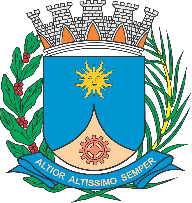 CÂMARA MUNICIPAL DE ARARAQUARAAUTÓGRAFO NÚMERO 005/2019PROJETO DE LEI NÚMERO 023/2019Dispõe sobre a abertura de Crédito Adicional Especial e dá outras providências.Art. 1º  Fica o Poder Executivo autorizado a abrir um Crédito Adicional Especial, até o limite de R$ 250.000,00 (Duzentos e cinquenta mil reais), que serão destinados ao fortalecimento das ações e serviços de assistência à saúde aos usuários do SUS, conforme demonstrativo abaixo:Art. 2º  O crédito autorizado no Art. 1º desta Lei será coberto através do excesso de arrecadação, de recursos vinculados à saúde apurados no presente exercício, transferidos pela Secretaria de Estado da Saúde ao Fundo Municipal de Saúde, através dos convênios nº 1408/2018 e 1022/2018, conforme disposto no Art. 43, §1º, I, da Lei Federal 4.320, de 17 de março de 1964.Art. 3º  Fica incluído o presente Crédito Adicional Especial na Lei nº 9.138, de 29 de novembro de 2017 (Plano Plurianual – PPA); na Lei nº 9.320, de 18 de julho de 2018 (Lei de Diretrizes Orçamentárias – LDO) e na Lei nº 9.443, de 21 de dezembro de 2018 (Lei Orçamentária Anual – LOA).Art. 4º  Esta Lei entra em vigor na data de sua publicação.		CÂMARA MUNICIPAL DE ARARAQUARA, aos 23 (vinte e três) dias do mês de janeiro do ano de 2019 (dois mil e dezenove).TENENTE SANTANAPresidente02PODER EXECUTIVOPODER EXECUTIVOPODER EXECUTIVOPODER EXECUTIVO02.09SECRETARIA MUNICIPAL DE SAÚDESECRETARIA MUNICIPAL DE SAÚDESECRETARIA MUNICIPAL DE SAÚDESECRETARIA MUNICIPAL DE SAÚDE02.09.01FUNDO MUNICIPAL DE SAÚDEFUNDO MUNICIPAL DE SAÚDEFUNDO MUNICIPAL DE SAÚDEFUNDO MUNICIPAL DE SAÚDEFUNCIONAL PROGRAMÁTICAFUNCIONAL PROGRAMÁTICAFUNCIONAL PROGRAMÁTICAFUNCIONAL PROGRAMÁTICAFUNCIONAL PROGRAMÁTICA1010Saúde10.30210.302Assistência Hospitalar e Ambulatorial10.302.008010.302.0080Cuidando das Pessoas – Assistência de Média e Alta Complexidade com Qualidade10.302.0080.210.302.0080.2Atividade10.302.0080.2.17710.302.0080.2.177Manutenção e Desenvolvimento das Unidades de Saúde de Atenção Especializada. R$250.000,00CATEGORIA ECONÔMICACATEGORIA ECONÔMICACATEGORIA ECONÔMICACATEGORIA ECONÔMICACATEGORIA ECONÔMICA3.3.50.39Outros serviços de Terceiros Pessoa JurídicaOutros serviços de Terceiros Pessoa Jurídica200.000,003.3.90.39Outros serviços de Terceiros Pessoa JurídicaOutros serviços de Terceiros Pessoa Jurídica50.000,00FONTE DE RECURSOFONTE DE RECURSO02 – Transferências de convênios Estaduais - Vinculados02 – Transferências de convênios Estaduais - Vinculados02 – Transferências de convênios Estaduais - Vinculados